(New Policy; Technical/Substantive Revision. Replaces [manual number] of [date].)Equity Statement: The San Francisco Department of Public Health, Behavioral Health Services (BHS) is committed to leading with race and prioritizing Intersectionality, including sex, gender identity, sexual orientation, age, class, nationality, language, and ability. BHS strives to move forward on the continuum of becoming an anti-racist institution through dismantling racism, building solidarity among racial groups, and working towards becoming a Trauma-Informed/Trauma Healing Organization in partnership with staff, clients, communities, and our contractors. We are committed to ensuring that every policy or procedure, developed and implemented, leads with an equity and anti-racist lens. Our policies will provide the highest quality of care for our diverse clients. We are dedicated to ensuring that our providers are equipped to provide services that are responsive to our clients’ needs and lived experiences. Purpose:Scope:Policy:Procedure (optional):Definitions (optional):Authority (optional):Contact Person:Attachment(s):Distribution:BHS Policies and Procedure are distributed by the DPH Quality Management Office of Regulatory AffairsAdministrative Manual Holders BHS ProgramsSOC Program Managers BOCC Program Managers CDTA Program ManagersBHS Policies and ProceduresBHS Policies and ProceduresCity and County of San Francisco Department of Public Health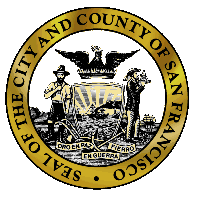 San Francisco Health Network BEHAVIORAL HEALTH SERVICES1380 Howard Street, 5th Floor    San Francisco, CA 94103(415) 255-3400FAX (415) 255-3567Policy or Procedure Title: Policy or Procedure Title: Issued By: Date: [pending]Manual Number:  References: